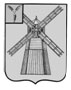 АДМИНИСТРАЦИЯ ПИТЕРСКОГО МУНИЦИПАЛЬНОГО РАЙОНА САРАТОВСКОЙ ОБЛАСТИР А С П О Р Я Ж Е Н И Еот 28 февраля 2022 года №16-рс. ПитеркаОб организации мероприятий по предупреждению пожаров в жилом секторе на территории Питерского муниципального образования Питерском муниципальном районеВ соответствии с Федеральными законами от 21 декабря 1994 года №69-ФЗ «О пожарной безопасности», от 16 октября 2003 года №131-ФЗ «Об общих принципах организации местного самоуправления в Российской Федерации», от 22 июля 2008 года №123-ФЗ «Технический регламент о требованиях пожарной безопасности», и в целях усиления профилактической работы по повышению уровня противопожарной защищённости объектов, жилья и территории, по обеспечению пожарной безопасности в жилом секторе и предупреждения пожаров, связанных с гибелью людей на территории Питерского муниципального образования:1.Создать рабочую (профилактическую) группу по предупреждению и ликвидации чрезвычайных ситуаций и обеспечению пожарной безопасности на территории Питерского муниципального образования Питерского муниципального района в составе согласно приложению №1.2.Утвердить план профилактических мероприятий по обеспечению пожарной безопасности в жилом секторе Питерского муниципального образования  Питерского муниципального района на 2022 год согласно приложению №2.3.Утвердить план рейдов по обеспечению пожарной безопасности в жилом секторе Питерского муниципального образования Питерского муниципального района на 2022 год согласно приложению №3.4. Ведущему специалисту по делам ГО ЧС администрации Питерского муниципального района совместно с Государственным автономным учреждением Саратовской области «Комплексный центр социального обслуживания населения Питерского района» (по согласованию), ОП №2 в составе МО МВД России «Новоузенский» (по согласованию) в рамках своих полномочий осуществлять взаимодействие по вопросам организации:- работы профилактической группы Питерского муниципального образования Питерского муниципального района по проведению рейдов в жилом секторе;- профилактической работы по проверке мест проживания социально неадаптированных слоев населения и лиц, находящихся в трудной жизненной ситуации;- профилактической работы в жилом секторе Питерского муниципального образования Питерского муниципального района в весенне-летний пожароопасный период, а также перед началом и в период отопительного сезона;- освещения вопросов пожарной безопасности жилищного фонда Питерского муниципального образования Питерского муниципального района в средствах массовой информации;- проведения пожарно-профилактических мероприятий в жилом секторе, направленных на проведение в соответствие с требованиями противопожарных норм и правил в жилищном фонде путей эвакуации, электрооборудования, печного отопления, газового оборудования, сетей внутреннего противопожарного водопровода, автоматических систем противопожарной защиты (автоматической пожарной сигнализации, управления и эвакуации людей при пожаре, дымоудаления и других), в первую очередь в многоквартирных домах, зданиях общежитий;- деятельности по обеспечению первичных мер пожарной безопасности;- своевременного реагирования на повышение пожарной опасности на территории Питерского муниципального образования Питерского муниципального района;- создания условий для организации добровольной пожарной охраны, а также для участия граждан в обеспечении первичных мер пожарной безопасности в иных формах.5.Признать распоряжение администрации Питерского муниципального района Саратовской области от 2 марта 2021 года № 29-р «Об организации мероприятий по предупреждению пожаров в жилом секторе на территории Питерского муниципального образования» утратившим силу.6.Настоящее распоряжение подлежит опубликованию и размещению на официальном сайте администрации Питерского муниципального района в информационно-телекоммуникационной сети «Интернет» по адресу: http://питерка.рф/.7. Контроль за исполнением настоящего распоряжения возложить на первого заместителя главы администрации муниципального района.Глава муниципального района                                                                А.А. РябовПриложение №1 к распоряжению администрации муниципального района от 28 февраля 2022 года №16-рСОСТАВрабочей (профилактической) группы по предупреждению и ликвидации чрезвычайных ситуаций и обеспечению пожарной безопасности на территории Питерского муниципального образованияПриложение №2 к распоряжению администрации муниципального района от 28 февраля 2022 года №16-рПЛАНмероприятий, подлежащих реализации на территории Питерского муниципального образования в 2022 годуПриложение №3 к распоряжению администрации муниципального района от 28 февраля 2022 года №16-рПЛАНрейдов по обеспечению пожарной безопасности в жилом секторе Питерского муниципального образования на 2022 год№ п/пФ.И.О.Занимаемая должностьОбязанности1.Чиженьков О.Е.первый заместитель главы администрации Питерского муниципального районапредседатель группы2.Жалнин А.В.Старший дознаватель отдела надзорной деятельности и профилактической работы по Краснокутскому, Александрово-Гайскому, Новоузенскому, и Питерскому районам (по согласованию)член группы, проведения инструктажа3.Юдин Р.М.Ведущий специалист по делам ГОЧС администрации Питерского муниципального районачлен группы, предупреждение и ликвидация чрезвычайных ситуаций4.Земцов Ю.Н.начальник отделения полиции №2 в составе межмуниципального отдела Министерства Внутренних Дел России по Саратовской области «Новоузенский» (по согласованию)член группы, обеспечение правопорядка5.Бурамбаев К.НФедеральное государственное казенное учреждение «14 отряд федеральной противопожарной службы по Саратовской области» начальник пожарной спасательной части-53 по охране с.Питерка (по согласованию)член группы, предупреждение и ликвидация чрезвычайных ситуаций6.Лескин И.И.Техник службы по техническому обслуживанию внутридомового газового оборудования участка с. Питерка филиала АО «Газпромгазораспределение Саратовская область» в р.п. Степное (по согласованию)член группы, предупреждение и ликвидация чрезвычайных ситуаций7.Подвигина О.С.социальный педагог отдела психолого-педагогической помощи семье и детям, профилактики безнадзорности детей и подростков «Государственного автономного учреждения Саратовской области «Комплексный центр социального обслуживания населения Питерского района» (по согласованию)член группы, предупреждение и ликвидация чрезвычайных ситуацийВЕРНО: Начальник отдела делопроизводства и контроля администрации муниципального района А.П. Зацепин№ п\пПлан мероприятийСрок исполненияОтветственный исполнитель1.Разработка и размещение информации по пропаганде знаний в области пожарной безопасности на официальном сайте администрации Питерского МР и в СМИдва раза в месяцВедущий специалист по делам ГО ЧС администрации Питерского муниципального района, старший дознаватель отдела надзорной деятельности и профилактической работы по Краснокутскому, Александрово-Гайскому, Новоузенскому и Питерскому районам (по согласованию), консультант по программному обеспечению администрации Питерского муниципального района, главный редактор МУП «Редакция газеты «Искра»» (по согласованию)2.Организовать работу профилактических групп по проведению рейдов в жилом секторепостоянноВедущий специалист по делам ГО ЧС администрации Питерского муниципального района, старший дознаватель отдела надзорной деятельности и профилактической работы по Краснокутскому, Александрово-Гайскому, Новоузенскому и Питерскому районам (по согласованию)3.Проведение рейдов противопожарной безопасности электрохозяйства и печного отопления в жилом секторе в первую очередь:1) многодетных семьях,2) социально-неадаптированных групп населения и неблагополучных семьях,3) многоквартирных домахпостоянноВедущий специалист по делам ГО ЧС администрации Питерского муниципального района, старший дознаватель отдела надзорной деятельности и профилактической работы по Краснокутскому, Александрово-Гайскому, Новоузенскому и Питерскому районам (по согласованию)4.Организация и проведение на сходах с гражданами бесед по пожарной безопасности с раздачей листовок и наглядной агитации по предупреждению пожаров в бытув соответствии с графиком проведения сходов гражданГлава Питерского муниципального образования (по согласованию), старший дознаватель отдела надзорной деятельности и профилактической работы по Краснокутскому, Александрово-Гайскому, Новоузенскому и Питерскому районам (по согласованию)5.Размножение листовок по мерам пожарной безопасности для жилого сектораодин раз в кварталВедущий специалист по делам ГО ЧС администрации Питерского муниципального района6.Проведение проверок технического состояния внутренних и наружных электросетей, обеспечение планово-предупредительного ремонта электрооборудования, защитой аппаратуры и электросетей в жилом секторепостоянноВедущий специалист по делам ГО ЧС администрации Питерского муниципального района, начальник Питерского отделения филиала АО «Облкоммунэнерго» «Новоузенские межрайонные электрические сети» (по согласованию)7.Проведение проверок состояния внутридомового (внутриквартирного) газового оборудования и наличия договоров на обслуживания внутридомового (внутриквартирного) газового оборудования в помещениях многоквартирных и жилых домовпостоянноВедущий специалист по делам ГО ЧС администрации Питерского муниципального района, техник службы по техническому обслуживанию внутридомового газового оборудования участка с.Питерка филиала АО «Газпромгазораспределение Саратовская область» в р.п.Степное (по согласованию)ВЕРНО: Начальник отдела делопроизводства и контроля администрации муниципального района А.П. Зацепин№ п/пНаименованиемероприятийПериодпроведенияКраткое описание проводимого мероприятияОперация «Водоисточник»апрель, октябрьОсуществляется перед наступлением весенне-летнего и осенне-зимнего периодов. Акцент в организации информирования граждан на меры по содержанию источников наружного противопожарного водоснабжения и обеспечению беспрепятственного подъезда к ним пожарной техникиОперация «Отдых»май-сентябрьОсуществляется в период подготовки и проведения детской оздоровительной кампании. Акцент в организации информирования граждан на работу с детьми о мерах безопасности во время пребывания на природе, безопасному использованию открытого огня, навыки безопасного поведения в случае чрезвычайных ситуаций и пожаров, доведение правил вызова экстренных службОперация «Лето»март-октябрьОсуществляется перед наступлением и в течение весенне-летнего периода. Акцент в организации информирования граждан на требования по содержанию земельных участков, дворовой территории, правила безопасного поведения на природе, в лесу, действия при возникновении природных пожаровОперация«Школа»июль-августОсуществляется перед наступлением нового учебного года.Акцент в организации информирования граждан на обеспечение безопасности при ведении образовательного процесса, в быту, на отдыхеОперация«Отопительныйсезон»август 2022 года март 2023 годаОсуществляется в период подготовки и в период отопительного сезона. Акцент в организации информирования граждан на требования безопасности к содержанию отопительных приборов, электрических сетей, теплогенерирующих устройств, эксплуатации газового оборудованияОперация«Особый противо-пожарный режим»в период действия режимаОсуществляется при ухудшении обстановки с пожарами и введение органами власти соответствующего режима. Акцент в организации информирования граждан на реализацию дополнительных требований пожарной безопасности, установленных особым противопожарным режимомОперация«Жилище»февраль-апрель,октябрь-декабрьОсуществляется на постоянной основе. Акцент в организации информирования граждан на меры безопасности в быту, безопасности содержания территорий и всех инженерных систем жилого дома (электрические сети, газовое оборудование, вентиляционные системы). Осуществляется информирование об основных причинах пожаров и гибели людей при нихВЕРНО: Начальник отдела делопроизводства и контроля администрации муниципального района А.П. Зацепин